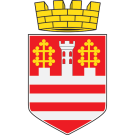       РЕПУБЛИКА СРБИЈА – ГРАД БЕОГРАД        ГРАДСКА ОПШТИНА СТАРИ ГРАД             Веће Градске општине   I-03, Број: 020-3-268/16 – 26.05.2016.године                Београд, Македонска 42	               Скп1Веће Градске општине Стари град, на седници одржаној дана 26.05.2016. године, на основу члана 77. Статута Градске општине Стари град („Службени лист града Београда“, број 4/14 – пречишћен текст, 25/15), а у вези са одредбама члана 51. Закона о јавним набавкама  („Службени гласник РС“, број 124/12,14/15 и 68/15),   доноси  ДОПУНУ  ПЛАНА ЈАВНИХ НАБАВКИ ДОБАРА, УСЛУГА И РАДОВА ЗА 2016. ГОДИНУУ Плану јавних набавки добара, услуга и радова за 2016. годину, који је усвојен дана 28.01.2016. године, под бројем 020-3-22/16, са изменама под бројем 020-3-69/16 од 11. 02.2016. године и 020-3-83/16 од 22.02.2016. године,  020-3-118/16 од 01.03.2016. године, 020-3-150/16 од 11.03.2016. године и 020-3-181/16 од 24.03.2016.године, у Одељку III План јавних набавки РАДОВА,  додаје се нова јавна набавка под редним бројем 14., тако да гласи:  У свему осталом усвојени план са изменама и допунама остаје непромењен.Доставити:                  											Одељењу за буџет ..... 										ПРЕДСЕДНИК ВЕЋА ГРАДСКЕ ОПШТИНЕСлужби за финансијске .......     										           Марко Бастаћ Ред.бројНазив радоваРедни бројнабавкеУкупна процењена вредност  набавкеОквирни датум Оквирни датум Оквирни датум Врста поступка ( са навођењем основа из ЗЈН) Ред.бројНазив радоваРедни бројнабавкеУкупна процењена вредност  набавкеПокретање поступкаЗакључење уговора Извршење уговора Врста поступка ( са навођењем основа из ЗЈН) 14.Извођење радова на замени кровног покривача и дрвених елемената крова оштећених у пожару у улици Гундулићева венац број 8 у Београду404-1-Р-14/16до 2.500.000,00 без пдв-амај 2016мај 2016јун 2016Преговарачки поступак без објављивања позива за подношење понуда члан 36. став 1.тачка 3.Закона о јавним набавкамаОбразложење:Образложење:Примењујући одредбе члана 29. у вези са чланом 6. Закона о одржавању стамбених зграда општина је предузела хитнемере за санацију крова на згради у улици Гундулићев венац бр. 8, који је оштећен у пожару који се догодио 25.04.2016. године, да би спречила угрожавање безбедности људи и имовине. О стању на лицу места сачињен је Записник бр.356-257/16 од 16.05.2016.године и донето Решење бр.356-257/16 од 17.05.2016.године Одељења за грађевинску инспекцију ГО Стари град. Решењем је станарима зграде наложено хитно предузимање нужних мера на отклањању опасности од урушавања нагореле кровне конструкције и рушења зидова. Будући да станари нису тренутно у могућности да својим средствима финансирају извођење радова, било је нужно да општина, у складу са важећим прописима, предузме потребне мере заштите и санације оштећења на згради. У том циљу општина се обратила Управи за јавне набавке, својим захтевом бр.820 од 17.05.2016.године, тражећи сагласност за спровођење преговарачког поступка без јавног оглашавања а у складу са чланом 36. став 1.тачка 3. Закона о јавним набавкама, на који је Управа позитивно одговорила својим Мишљењем бр.404-02-1641/16 од 24.05.2016.године.Примењујући одредбе члана 29. у вези са чланом 6. Закона о одржавању стамбених зграда општина је предузела хитнемере за санацију крова на згради у улици Гундулићев венац бр. 8, који је оштећен у пожару који се догодио 25.04.2016. године, да би спречила угрожавање безбедности људи и имовине. О стању на лицу места сачињен је Записник бр.356-257/16 од 16.05.2016.године и донето Решење бр.356-257/16 од 17.05.2016.године Одељења за грађевинску инспекцију ГО Стари град. Решењем је станарима зграде наложено хитно предузимање нужних мера на отклањању опасности од урушавања нагореле кровне конструкције и рушења зидова. Будући да станари нису тренутно у могућности да својим средствима финансирају извођење радова, било је нужно да општина, у складу са важећим прописима, предузме потребне мере заштите и санације оштећења на згради. У том циљу општина се обратила Управи за јавне набавке, својим захтевом бр.820 од 17.05.2016.године, тражећи сагласност за спровођење преговарачког поступка без јавног оглашавања а у складу са чланом 36. став 1.тачка 3. Закона о јавним набавкама, на који је Управа позитивно одговорила својим Мишљењем бр.404-02-1641/16 од 24.05.2016.године.Примењујући одредбе члана 29. у вези са чланом 6. Закона о одржавању стамбених зграда општина је предузела хитнемере за санацију крова на згради у улици Гундулићев венац бр. 8, који је оштећен у пожару који се догодио 25.04.2016. године, да би спречила угрожавање безбедности људи и имовине. О стању на лицу места сачињен је Записник бр.356-257/16 од 16.05.2016.године и донето Решење бр.356-257/16 од 17.05.2016.године Одељења за грађевинску инспекцију ГО Стари град. Решењем је станарима зграде наложено хитно предузимање нужних мера на отклањању опасности од урушавања нагореле кровне конструкције и рушења зидова. Будући да станари нису тренутно у могућности да својим средствима финансирају извођење радова, било је нужно да општина, у складу са важећим прописима, предузме потребне мере заштите и санације оштећења на згради. У том циљу општина се обратила Управи за јавне набавке, својим захтевом бр.820 од 17.05.2016.године, тражећи сагласност за спровођење преговарачког поступка без јавног оглашавања а у складу са чланом 36. став 1.тачка 3. Закона о јавним набавкама, на који је Управа позитивно одговорила својим Мишљењем бр.404-02-1641/16 од 24.05.2016.године.Примењујући одредбе члана 29. у вези са чланом 6. Закона о одржавању стамбених зграда општина је предузела хитнемере за санацију крова на згради у улици Гундулићев венац бр. 8, који је оштећен у пожару који се догодио 25.04.2016. године, да би спречила угрожавање безбедности људи и имовине. О стању на лицу места сачињен је Записник бр.356-257/16 од 16.05.2016.године и донето Решење бр.356-257/16 од 17.05.2016.године Одељења за грађевинску инспекцију ГО Стари град. Решењем је станарима зграде наложено хитно предузимање нужних мера на отклањању опасности од урушавања нагореле кровне конструкције и рушења зидова. Будући да станари нису тренутно у могућности да својим средствима финансирају извођење радова, било је нужно да општина, у складу са важећим прописима, предузме потребне мере заштите и санације оштећења на згради. У том циљу општина се обратила Управи за јавне набавке, својим захтевом бр.820 од 17.05.2016.године, тражећи сагласност за спровођење преговарачког поступка без јавног оглашавања а у складу са чланом 36. став 1.тачка 3. Закона о јавним набавкама, на који је Управа позитивно одговорила својим Мишљењем бр.404-02-1641/16 од 24.05.2016.године.Примењујући одредбе члана 29. у вези са чланом 6. Закона о одржавању стамбених зграда општина је предузела хитнемере за санацију крова на згради у улици Гундулићев венац бр. 8, који је оштећен у пожару који се догодио 25.04.2016. године, да би спречила угрожавање безбедности људи и имовине. О стању на лицу места сачињен је Записник бр.356-257/16 од 16.05.2016.године и донето Решење бр.356-257/16 од 17.05.2016.године Одељења за грађевинску инспекцију ГО Стари град. Решењем је станарима зграде наложено хитно предузимање нужних мера на отклањању опасности од урушавања нагореле кровне конструкције и рушења зидова. Будући да станари нису тренутно у могућности да својим средствима финансирају извођење радова, било је нужно да општина, у складу са важећим прописима, предузме потребне мере заштите и санације оштећења на згради. У том циљу општина се обратила Управи за јавне набавке, својим захтевом бр.820 од 17.05.2016.године, тражећи сагласност за спровођење преговарачког поступка без јавног оглашавања а у складу са чланом 36. став 1.тачка 3. Закона о јавним набавкама, на који је Управа позитивно одговорила својим Мишљењем бр.404-02-1641/16 од 24.05.2016.године.Примењујући одредбе члана 29. у вези са чланом 6. Закона о одржавању стамбених зграда општина је предузела хитнемере за санацију крова на згради у улици Гундулићев венац бр. 8, који је оштећен у пожару који се догодио 25.04.2016. године, да би спречила угрожавање безбедности људи и имовине. О стању на лицу места сачињен је Записник бр.356-257/16 од 16.05.2016.године и донето Решење бр.356-257/16 од 17.05.2016.године Одељења за грађевинску инспекцију ГО Стари град. Решењем је станарима зграде наложено хитно предузимање нужних мера на отклањању опасности од урушавања нагореле кровне конструкције и рушења зидова. Будући да станари нису тренутно у могућности да својим средствима финансирају извођење радова, било је нужно да општина, у складу са важећим прописима, предузме потребне мере заштите и санације оштећења на згради. У том циљу општина се обратила Управи за јавне набавке, својим захтевом бр.820 од 17.05.2016.године, тражећи сагласност за спровођење преговарачког поступка без јавног оглашавања а у складу са чланом 36. став 1.тачка 3. Закона о јавним набавкама, на који је Управа позитивно одговорила својим Мишљењем бр.404-02-1641/16 од 24.05.2016.године.